МБОУ «Школа № 44» г. РязаниОткрытый урок по алгебре и началам анализа в 11  классеТема: “Показательные уравнения”Учитель математики высшей  категории:Зима Н.Ф.Рязань2018-2019 уч. годТема урока: «Показательные уравнения».Тип урока: Урок обобщения и систематизации предметных знаний.Цели урока: Образовательные: актуализация опорных знаний при решение показательных уравнений, обобщение знаний и способов решения; контроль и самоконтроль знаний, умение сформулировать обобщенный вывод, уровень сформированности УУД.Развивающие: развитие умений и навыков в применении знаний в конкретной ситуации;развитие навыков реализации теоретических навыков в практической деятельности;развитие умения сравнивать, обобщать, правильно формулировать и излагать мысли;развитие интереса к предмету через содержание учебного материала.Воспитательные:Воспитание навыков самоконтроля и взаимоконтроля;Воспитание культуры общения, умения работать в коллективе, взаимопомощи;Воспитание качеств характера таких как, настойчивость в достижении цели, умение не растеряться в проблемных ситуациях.Методическая цель урока: систематизация предметных знаний, универсальных учебных действий (решение предметных задач)Методы обучения: словесный, практический, контролирующийОборудование: набор карточек, раздаточный материал, лист контроля знаний учащихся.План урокаI. Организационный момент        1-2 мин.II.  Актуализация знаний учащихся 5-7 мин.      - постановка целей и задач      - опрос      - математический диктантIII. Формирование новых знаний 5 мин.IV. Самоопределение к деятельности 5 мин.V. Закрепление  материала 10 мин.VI. Проверка знаний (самостоятельная работа) 10 мин.VII. Рефлексия 2 мин.VIII. Задание на дом 1 мин. IX.  Подведение итогов 3мин.Ход урокаСТРУКТУРА И ХОД УРОКАПриложение 1.Приложение 21. Является ли убывающей функция    (нет)2. Является ли возрастающей функция  (нет)3. Является ли показательным уравнение   (да)4. Верно ли, что областью определения показательной функции является R (да)5. Верно ли, что если b>0, то уравнение  имеет один корень.  (да)6. Верно ли, что если b=0, то уравнение не имеет корней            (да)7. Является ли показательным уравнение   (нет)8. Верно ли, что график показательной функции проходит через точку с координатой(0;1)  (да)9. Верно ли, что если b<0, уравнение, имеет корни  (нет)10. Верно ли, что процесс радиоактивного распада можно выразить показательной функцией.  (да) Приложение 3Приложение 4Приложение 5Проверка:  1) 5,9,15                     2) 1,8,12                    3) 2,10,11                    4) 4,7,13,14                    5) 3,6.Приложение 6Дифференцированная самостоятельная работаДополнительно: Решите уравнение 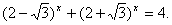 Решение. Заметим, что поэтому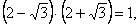 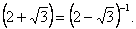 Пусть тогда у >0, получаем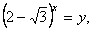 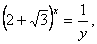 у + , = 2+ , = 2 - ; 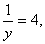 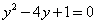 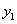 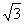 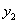 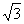 а) , х = - 1;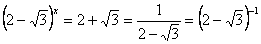 б), х = 1. Ответ: - 1; 1.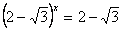 Приложение 7Уровень  0: на  «3»Уровень 1:  на «4»Уровень 2:  на «5»Уровень 0. 1.      	    3.2.             				4.Уровень 1.                                    	      			Уровень 2. 1.				1.2.				2.3.				3.4.			4.№Этап урокаДеятельность учителяДеятельность ученика12341Организационный моментПриветствует учащихся. Проверяет готовность к уроку.Урок я хочу начать притчей “Однажды молодой человек пришел к мудрецу. Каждый день по пять раз я произношу фразу: «Я принимаю радость в мою жизнь» Но радости в моей жизни нет. Мудрец положил перед собой ложку, свечу и кружку и попросил «Назови, что ты выбираешь из них». «Ложку», - ответил юноша. Произнеси это 5 раз.».  «Я выбираю ложку», послушно произнес юноша 5 раз..  «Вот видишь, - сказал мудрец, повторяй хоть миллион раз в день, она не станет твоей. Надо…»Что же надо? Надо протянуть руку и взять ложку. 	Вот и вам сегодня надо взять свои знания и применить их на практике. Приветствуют учителя. Готовят рабочие места к уроку. 2Актуализация знаний2.1. Постановка цели и задач	Эпиграфом к нашему уроку станут слова С. Коваля: «Уравнения – это золотой ключ, открывающий все математические сезамы». Т.е. другими словами можно сказать, что если вы будете уметь решать уравнения, то экзамена по математике вам не стоит бояться.	А какие вообще виды уравнений вы знаете?	И так, тема нашего урока «Решение показательных уравнений», как вы думаете, чем мы сегодня будем заниматься на уроке и какие поставите вы цели? 2.2. Опрос Устный счет: решить уравнения из базового уровня ЕГЭ   (Приложение 1)2.3. Математический диктант Следующий этап нашего урока – диктант.  При ответе на любой вопрос вы поднимаете карточку  «+» или  «-».(Приложение 2) Отвечают:Квадратные, рациональные, дробно – рациональные, тригонометрические, иррациональные, показательные. Повторить и отработать и обобщить  способы решения показательных уравнений.Выполняют задания Приложения 1Выполняют Математический диктант, поднимая карточки3.Формирование новых знаний.Практическое применение показательной функции Показательная функция имеет важное значение в науке и технике. Многие явления природы можно выразить посредством показательной функции. Например, явление размножения живых организмов, процесс радиоактивного распада.Задача (ЕГЭ, профильный уровень, задание № 10):  В ходе распада радиоактивного изотопа его масса уменьшается по закону m(t)=mo  2 -t/ T , где mо - начальная масса изотопа, t - прошедшее от начала момента время, Т - период полураспада в минутах. В лаборатории получили вещество, содержащее в начальный момент времени mо = 156 мг изотопа Z, период полураспада которого Т = 8мин. За сколько минут масса изотопа станет равной  39 мг?Задание. А. Энштейн говорил так: «Мне приходится делить время между политикой и уравнениями. Однако уравнения, по–моему, гораздо важнее. Политика существует только для данного момента, а уравнения будут существовать вечно. И решать их нужно правильно».  (Приложение 3)- Внимательно проанализируйте ход решения каждого уравнения и найдите ошибки (анализируют, выявляют ошибки, записывают на доске правильное решение). Каким способом были решены эти уравнения.Выполняют заданияВыполняют заданияАнализируют4.Самоопределение к деятельности4.1. Методы решения показательных уравнений Перечислите  методы  решения показательных уравнений, КОТОРЫЕ ВАМ  ИЗВЕСТНЫ. Функционально-графический метод Метод уравнивания показателей Метод разложения на множители Метод введения новой переменной.Деление обеих частей уравнения на одно и то же выражение Какой способ решения  следующих уравнений, вы выберите? Результаты занесите в таблицу (работа в парах)(Приложение 4)(Приложение 5)4.2. Работа по вариантам Решить уравнения       1 вариант     2 вариантИ так,  корнями уравнений стали числа 15 и 21Об этих числах можно сказать следующее:11 часов – время наивысшей трудоспособности;15 часов - время наибольшего утомления;19 часов - вечерний подъем трудоспособности;21 часов - время прекращения всякой трудоспособности.Использование полученных знаний о биологических ритмах при составлении режима позволит достичь максимальной трудоспособности и повысить сопротивляемость организма к утомлению так, что будьте здоровы и не утомляйтесь.Решаем у доски (базовый уровень)3x+2-3x=72,  23x+3=4,  4x-2x+1=48,  3∙16x+2∙81x=5∙36x     , 5х = 6 – хПеречисляютВыполняют заданияВыполняют задания5.Закрепление материалаРешение показательных уравнений повышенной сложности (ЕГЭ, профильный уровень, задание № 13)Михаил Васильевич Ломоносов говорил:  «Теория без практики мертва и бесплодна. Практика без теории  невозможна и пагубна. Для теории нужны знания, для практики сверх  того, и умения»-  И вот теперь вы должны проявить свои умения при решении различных  показательных уравнений профильного уровня ЕГЭ повышенной сложности а) Решить уравнение:б) найти корни на отрезке [-1;2].6.Проверка знанийПроверка уровня знаний учащихся по теме «показательные уравнения» (Приложение 6)7.РефлексияЧему научились? Что приобрели  в ходе урока?В какой момент на уроке было трудно (легко), интересно (скучно)?Выделите главное, что  необходимо взять с урока, чтобы успешно учиться дальше.8.Домашнее заданиеДомашнее задание: (Приложение 7)Записывают9.Подведение итоговОценивание работ учащихсяОтвечаютВариант 1Вариант 23х =27      2х  =8      9х - 26·3х - 27 = 04х - 12·2х + 32 = 064х – 8х – 56 = 0(32)х - 26·3х - 27 = 0(22)х - 12·2х + 32 = 0(82)х– 8х – 56 = 0Замена: 3х = уЗамена: 2х = уЗамена: 8х = уу2 – 26у – 27 = 0у2 – 12у + 32 = 0у2 – у – 56 = 0D = 676 - 4·(-27)=D = 144 - 4·32 =D = 1 - 4·(-56) =676 + 108 = 784 = 282144 – 128 = 16 = 421 + 224 = 225 = 152у1,2 = у1,2 = у1,2 = у1 = 27;    у2 = -1у1 = -8       у2 = -4у1 = -7;        у2 = 82х = 2-3;      2х = 2-2 = -7;  = 81х = -3;         х = -2х =           х= 1Функционально-графический методМетод уравнивания показателейМетод разложения на множителиМетод введения новой переменнойДеление обеих частей уравнения на одно и то же выражение Вариант№1  - Базовый Вариант №2 - Повышенный=0,5х · 4 х - 43х +3 -   3х =78;6х + 6х + 1 = 2х +  2х + 1  + 2 х + 2   25х + 10 · 5 х – 1  - 3 = 0;32х + 1 – 28 · 3х + 9 = 09 · 2 х – 3 = 4 · 3х – 3 5 · 4 х + 3 · 10х = 2 · 25х3х = 81;9·3х = 1;5х – 1 = 1;2·2х = 64;0,12х -1 = 0,01;4х = 64;27·3х = 1;3х – 1 = 1;2·2х = 128;0,72х -1 =0,49;5х = 125;81·3х = 1;6х – 1 = 1;4·2х = 64;0,82х -1 =0,64;3х = 81;9·3х = 1;5х – 1 = 1;2·2х = 64;0,12х -1 = 0,01;4х = 64;27·3х = 1;3х – 1 = 1;2·2х = 128;0,72х -1 =0,49;5х = 125;81·3х = 1;6х – 1 = 1;4·2х = 64;0,82х -1 =0,64;3х = 81;9·3х = 1;5х – 1 = 1;2·2х = 64;0,12х -1 = 0,01;4х = 64;27·3х = 1;3х – 1 = 1;2·2х = 128;0,72х -1 =0,49;5х = 125;81·3х = 1;6х – 1 = 1;4·2х = 64;0,82х -1 =0,64;3х = 81;9·3х = 1;5х – 1 = 1;2·2х = 64;0,12х -1 = 0,01;4х = 64;27·3х = 1;3х – 1 = 1;2·2х = 128;0,72х -1 =0,49;5х = 125;81·3х = 1;6х – 1 = 1;4·2х = 64;0,82х -1 =0,64;